         BAL BHARATI PUBLIC SCHOOL                  Sec-14, Rohini, DelhiCREATIVE CRITICAL THINKING WORKSHEET-1ENGLISHClass – IIIRead the posters and answer the questions that follow.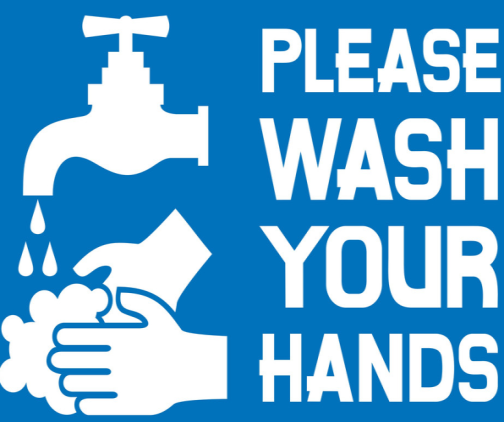 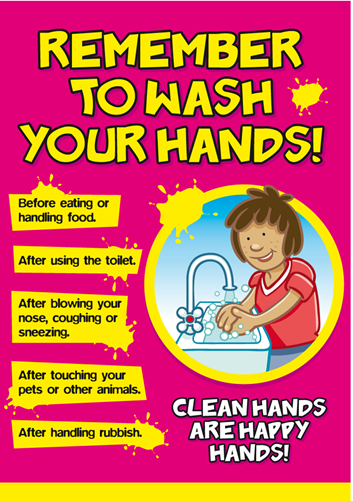 Q1. What should be used to wash hands thoroughly?_____________________________________________________Q2. Why should you clean your hands often?_____________________________________________________Q3. Choose the correct answer-You can also use ____________ to clean your hands if soap and water is not available.alcohol                           b) sanitizer                           c) sandAntonym of happy is-ugly                                b) bad                                  c) sadQ4. Write any three verbs used in the posters.__________             b) __________             c) __________Q5. Followig are the safety tips that you should follow to help prevent the spread of COVID-19. Complete the sentences using the verbs given in the help box.                   wear          cover          disinfect          wash__________ your hands for at least 20 seconds.Avoid touching your nose, eyes and mouth.__________ your mouth and nose while sneezing and coughing.Practice social distancing.__________ frequently touched surfaces.__________ a mask if you need to go out.Prepared by:-Ms. Deepali SharmaPRT, Bal Bharati Public School, Rohini 